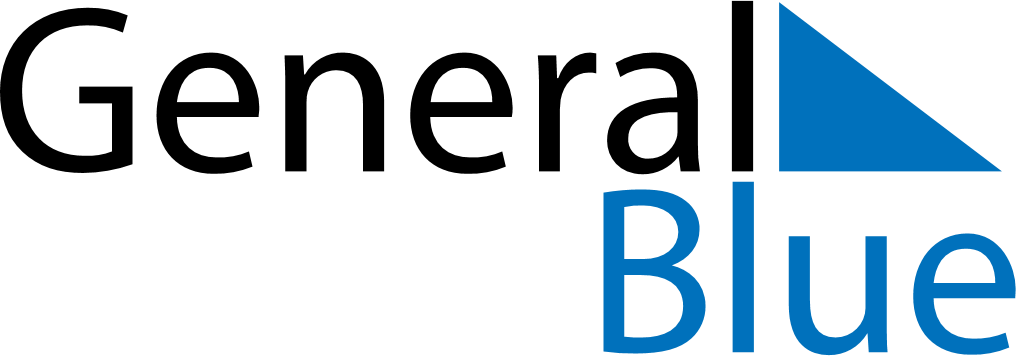 December 2028December 2028December 2028December 2028SloveniaSloveniaSloveniaMondayTuesdayWednesdayThursdayFridaySaturdaySaturdaySunday1223456789910Saint Nicholas Day111213141516161718192021222323242526272829303031Christmas DayIndependence and Unity Day